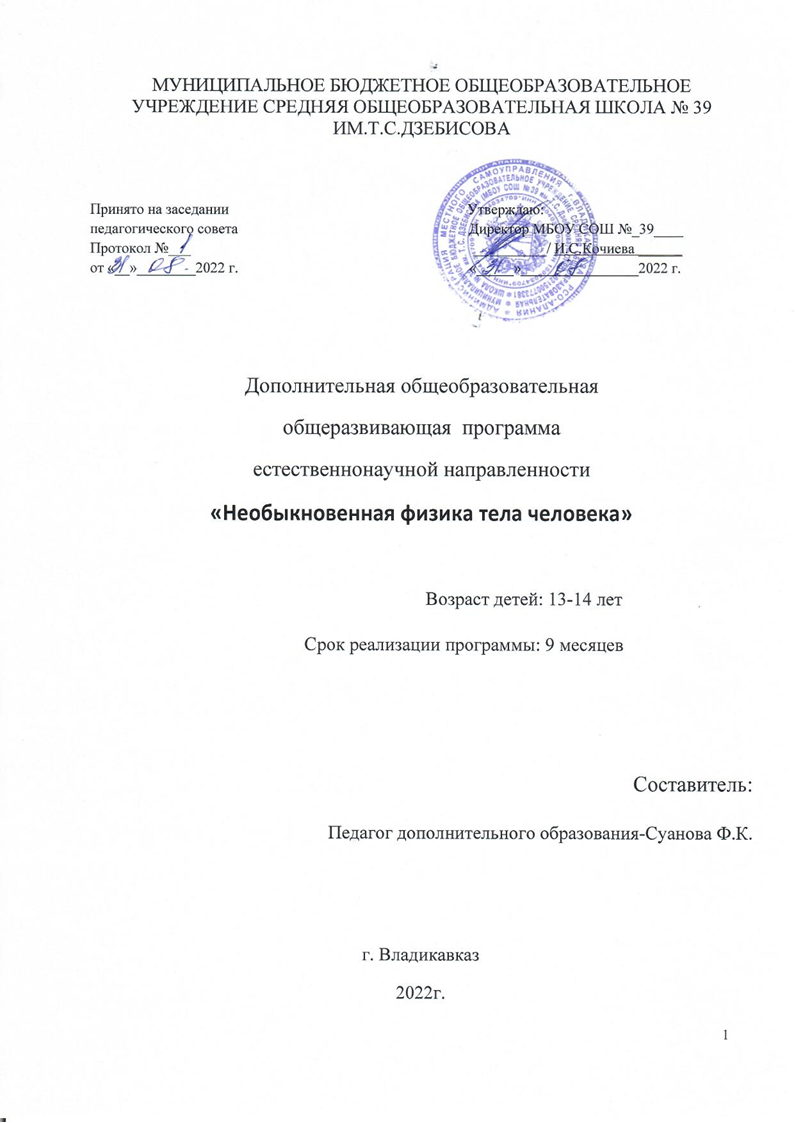 СОДЕРЖАНИЕПаспорт программыДополнительная общеобразовательная  общеразвивающая программа естественнонаучной направленности «Необыкновенная физика тела человека».Автор - составитель программы: Суанова  Фатима  Кимовна , учитель физикиОрганизация-исполнитель: МБОУ СОШ  № 39 им. Т.С.ДзебисоваАдрес: РСО – Алания, г. Владикавказ, ул.Галковского 227 аВозраст обучающихся:  13-14 летСрок реализации программы: 9 месяцевСоциальный статус: обучающиеся,  г. ВладикавказаЦель программы: Создание	условий для раннего (осознанного) выбора учащимися профиля обучения.Направленность программы: естественнонаучная Уровень реализации: дополнительное образованиеУровень освоения программы: базовый2. Пояснительная запискаДополнительная общеразвивающая программа естественнонаучной направленности «Необыкновенная физика тела человека» предназначена для учащихся основной и средней школы. Программа разработана для кружковой работы со школьниками, проявляющими высокую мотивацию к изучению физики и биологии. Программа  курса  —  органичное,  содержательное  и  структурное единство физического, математического, биологического материала, которое может обеспечить более глубокое раскрытие основных понятий, законов и теорий за счет реализации межпредметных связей, способствовать формированию представления о современной картине мира, познании природы.3. НовизнаВ курсе физики, изучаемом в современной школе, практически не уделяется внимания физическим параметрам, характеризующим человека. Однако в связи с изучением вопросов психологии в школе, моделировании процессов, происходящих в живых организмах, в технике, развитием такой науки как физика у учащихся всё чаще проявляется повышенный интерес к изучению физики человека. 4. АктуальностьВ ходе изучения данного курса, учащиеся не только удовлетворят свои образовательные потребности, но и получат навыки исследовательской деятельности, познакомятся с методами исследования в физике и биологии, получат краткие данные о медицинской и биологической аппаратуре. Навыки, полученные при работе с измерительными приборами, выполнение практических работ и постановка эксперимента пригодятся в дальнейшей научно-технической деятельности. Объяснение отдельных процессов, происходящих в живых организмах, на основе физических законов поможет им установить причинно-следственные связи, существующие в живой и не живой природе, сформирует интерес не только к физике, но и биологии.5. Педагогическая целесообразность:Программа курса носит практико-ориентированный характер с элементами проектно- исследовательской деятельности. Основной целью данного курса является создание условий для осознанного выбора естественнонаучного или биолого-химического профиля обучения.6. Цели и задачи курса:Цели:Обеспечить возможные условия для:формирования взгляда на человека как интегрированную биологи чес кую систему, функционирование которой  подчиняется физическим законам;развития критического мышления, познавательного интереса, интеллектуальных и творческих способностей учащихся, в процессе выполнения экспериментальных исследований, способности к самостоятельному приобретению новых знаний по физике с учетом собственных интересов;воспитания убежденности в преимуществе здорового образа жизни;формирования навыков работы в команде, небольшой группе и индивидуальноВ результате изучения курса, помимо (формирования собственной позиции относительно выбора профиля, ученики смогут освоить следующие обще учебные умения и навыки, универсальные способы деятельности и ключевые компетенции.Задачи: Обучающие: рассмотреть основные физические явления в организме человека, а также более глубокого усвоения и понимания процессов,  происходящих в организме человека;развивать умения проводить наблюдения, планировать и выполнять эксперименты;выдвигать гипотезы и строить модели;применять полученные знания для объяснения разнообразных физических явлений и свойств веществ; на  практике использовать физические знания. Развивающие:  развивать познавательные интересы, интеллектуальные и творческие способности в процессе приобретения знаний и умений с использованием различных источников информации и современных информационных технологий; развить умения творчески подходить к решению задачи;развить умения довести решение задачи до работающей модели;развить умения излагать мысли в четкой логической последовательности, отстаивать свою точку зрения, анализировать ситуацию и самостоятельно находить ответы на вопросы путем логических рассуждений;расширять кругозор учащихся.Воспитывающие:воспитывать убеждённость в возможности познания законов природы; воспитывать необходимость сотрудничества в процессе совместного выполнения задач;формировать общественную активность личности;воспитывать уважительное отношение к мнению другого при обсуждении проблем естественнонаучного содержания;развивать конструктивное мышления при разработке индивидуальных или совместных проектов;воспитывать в учащихся чувство ответственности за результаты своего труда.7. Возраст обучающихся: дети 13-14 лет.Количество детей в группе: 20-30 человек.8.Срок реализации Программы- 9 месяцев.9.Режим занятий –один раза в неделю.Продолжительность занятий – 40 минут.Форма обучения: очная.Форма организации занятий: групповая.10. Планируемые результаты:По окончании изучения курса планируется:какие (физические законы можно использовать при объяснении процессов, происходящих в организме человека особенности своего организма с точки зрения законовфизики. уметь:работать с различными источниками информации.наблюдать и изучать явления, описывать результаты наблюдений.моделировать явления, отбирать нужные приборы, выполнять измерения, представлять результаты измерений в виде таблиц, графиков, ставить исследовательские задачи11.Форма аттестации:Итоговая конференция обучающихся. Представление проектов. 12. Основное содержание курсаСодержание курса качественно отличается от базового курса физики. На уроках законы (физики рассматриваются в основном на неживых объектах. Однако очень важно, чтобы у учащихся постепенно складывались убеждения в том, что, причинно-следственная связь явлений имеет всеобщий характер и что, все явления, происходящие в окружающем нас мире, взаимосвязаны. В курсе рассматриваются вопросы, направленные на развитие интереса к физике, к экспериментальной деятельности, формирование умений работать со справочной литературой.Механические параметры человека 18 ч.Физика. Человек. Окружающая среда. Линейные размеры различных частей тела человека, их масса. Плотности жидкостей и твердых тканей, из которых состоит человек. Сила давление и давление в живых организмах. Скорости проведения нервных импульсов. Законы движения крови в организме человека. Естественная защита организма от ускорения. Проявление силы трения в организме человека, естественная смазка. Сохранение равновесия живыми организмами. Центр тяжести тела человека. Рычаги в теле человека. Ходьба человека. Виды суставов. Деформация костей, сухожилий, мышц. Прочность биологических материалов. Строение костей с точки зрения возможности наибольшей деформации. Тело человека в гравитационном поле земли. Условия длительного существования человека на космической станции. Меры защиты летчиков и космонавтов от ускорения. Невесомость и перегрузки. Работа и мощность, развиваемая человеком в разных видах деятельности. «Энергетика» и развитие человека. Применение закона сохранения энергии к некоторым видам движения человека.Лабораторные работы.Определение объема и плотности своего тела. Определить среднюю скорость движения.Определение времени реакции человека.Градуировка динамометра и определение становой силы человека.Определение коэффициентов трения подошв обуви человека о различные поверхности.Определение мощности, развиваемой человеком. Колебания и волны в живых организмах 4ч. Колебания и человек. Происхождение биоритмов. Сердце и звуки, сопровождающие работу сердца и легких, их запись. Стетоскоп и фонендоскоп. Выстукивание — как один из способов определения размеров внутренних органов и их состояния. Радиоволны и человек. Звук как средство восприятия и передачи информации. Орган слуха. Ультразвук и инфразвук. Область слышимости звука. Голосовой аппарат человека. Характеристики голоса человека. Слуховой аппарат.Лабораторная работа. Изучение свойств уха. Тепловые явления 4 ч.Терморегуляция человеческого организма. Роль атмосферного давления в жизни человека. Осмотическое давление. Изменение кровяного давления в капиллярах. Влажность. Органы дыхания. Тепловые процесс ы в теле человека. Человек как тепловой двигатель. Энтропия и организм человека. Второе начало термодинамики и способность к самоорганизации.Лабораторная работа.Определение дыхательного объема легких человека.Определение давление крови человека. Электричество и магнетизм 4ч.Электрические свойства тела человека. Биоэлектричество. Бактерии первые электрики	Земли. Орторецепторы, электрорецепторы ,и электричество сна.	 Электрическое сопротивление  органов человека постоянному и переменному току. Магнитное поле и живые организмы.Лабораторная работа. Определение сопротивления тканей человека постоянному и переменному электрическому току.параметры человека 3 ч.Строение глаза человека. Сила аккомодации глаза. Оптическая сила. Дефекты зрения и способы их исправления. Особенности зрения человека. Разрешающая способность глаза человека. Как получается, что мы видим. Граммо зонная пластинка и глаз. Для чего нам два глаза. Спектральная и энергетическая чувствительность глаза.Лабораторная работа.Наблюдение некоторых психофизиологических особенностей зрения человека.Определение характеристических параметров зрения человека.Определение спектральных границ чувствительности человеческого глаза.Защита проектов 1 ч.Система аттестации учащихся. После окончания изучения курса зачет славится при выполнении следующих условий:Активное участие в подготовке и проведении семинаров, конференций, выпуске газет, изготовлении моделей.Выполнение не менее половины лабораторных работ.Выполнение не менее одного	экспериментального задания исследовательского или конструкторского характера.Составление “Физического паспорта человека”.13. Методическое обеспечениеЗанятия проводятся в кабинете физики. Программа обеспечивается методическими видами продукции: разработки лекций, бесед. Используются рекомендации  по  проведению  лабораторных и  практических  работ,  по постановке экспериментов или опытов; дидактический и лекционный материалы, методики по исследовательской работе, тематика исследовательских работ.14. Материально-техническое оснащениеЗанятия будут проводиться в учебном кабинете; в помещении находятся классная доска, столы и стулья для учащихся и педагога, шкафы и стеллажи для  хранения дидактических пособий и учебных материалов; оборудование, необходимое для проведения занятий.  В кабинете есть технические средства обучения (компьютер,  принтер,  мультимедиа-проектор).Перечень материалов, необходимых для занятий: физические приборы - термометр, мензурка, линейка. весы; набор гирь; различные жидкости- вода, спирт, масло подсолнечное в пробирках на подставке; тела, имеющие разный вес, миллиметровая бумага; отливной сосуд, динамометр, сосуд с водой; барометр, шприц, пипетка; оптический диск, набор зеркал, стеклянные пластины; оптические приборы-фотоаппарат, микроскоп, телескоп, силомер, секундомер.На занятиях используется учебный комплект на каждого обучающегося (тетрадь, ручка, карандаш, фломастеры).15. Кадровое обеспечениеКадровое обеспечение - педагог дополнительного образования. Необходимые умения: владеть формами и методами обучения; использовать и апробировать специальные подходы к обучению в целях включения в образовательный процесс всех обучающихся, в том числе одаренных обучающихся и обучающихся с ограниченными возможностями здоровья; организовывать различные виды внеурочной деятельности: игровую, культурно – досуговую, учебно – исследовательскую; регулировать поведение обучающихся для обеспечение безопасной образовательной среды; реализовать современные формы и методы воспитательной работы, как на занятиях так и во внеурочной деятельности, ставить воспитательные цели, способствующие развитию обучающихся, независимо от их способностей; общаться с детьми, признавать их достоинство, понимая и принимая их. Необходимые знания: преподаваемый предмет; основные закономерности возрастного развития; основные методики преподавания, виды и приемы современных педагогических технологий; пути достижения образовательных результатов и способы оценки результатов обучения.16. Календарный учебный график17. Учебный планКалендарно-тематическое планирование материалаСписок литературы:Варламов С.Д., Зинковский В.И., Семёнов М.В., Старокуров Ю.В., Шведов О. Ю., Якута А.А. Задачи Московских городских олимпиад по физике. 1986 – 2005. Приложение: олимпиады 2006 и 2007:Под	ред. Смёнова М.В., Якуты А.А. — 2—е изд., испр. и доп. — М.: МЦНМО, 2007. 696 с.: ил. — ISBN 978-5-94057-320 3.Маковецкий	П.В. . Смотри	в корень!Научно—популярная. Гл. ред. физ.—мат. лит. изд.—ва «Наука», 1976 г.Задачник Савченко (второе издание). Задачи по физике: Учеб. пособие / Воробьев И.И., Зубков П.И., Кутузова Г.А. и др.; Под ред. Савченко О.Я.. - 2— е изд., перераб. — М.: Наука. Гл. ред. г§из.—мат. лит. 1988. — 461 с.Агаджанян Н.А. Ритм жизни и здоровье. — М.: Знание, 1975.Безденежных Е.А., Брикман И.С. Физика в живой природе и медицине. Киев, 976.БorдaнoB КА  Бутырский Г.А. Экспериментальные задачи по физике 10— 11 класс. — М.: Просвещение, 2000.Беркинблит М.Б. и др. Электричество в живых организмах. — М.: Наука, 1988.Боярова О. и др. С головы и  до пят. — М.: Детская литература, 1967. Булат В.А. Оптические явления в природе. — М.: Просвещение, 1974Гальперштейн Л. Здравствуй физика! - М.: Просвещение, 1973.Газенко О.Г., Безопасность	и	надежность	человека	в космических полетах.// Наука и жизнь.	1984 N•• 3.Гнедина Т.Е. Физика	и творчество	в твоей	профессии: Книга для учащихся старших классов. —М. : Пpocвещение, 1988.Гуминский	А.А.,	Леонтьев	Н.Н.,	Маринова	К.В.	Руководство	к лабораторным занятиям по общей и возрастной фибиологии. — М., 1990.Енохович А.С. Справочник по (физика. - М.: Просвещение, 1991.Елькин В.И. Необычные учебные материалы по ‹физике. - М.: Школа Пресс, 2001 .Ильченко В.Р. Перекрестки физики, химии, биологии. М.: Просвещение, 1956.Ланина И.Я. Внеклассная работа по физике. — М.: Просвещен ие, 1977.Ланина И.Я. Не уроком единым. — М.: Просвещения, 1991.Манойлов В.Е. Электричество и человек. — Л.: Энергоатомиздат,эрион Д.Б. Общая физика с биологическими примерами.	М., 1986. Пиотровский М.Ю. Физика для биологов. — М.; - Л., 1936.Я познаю мир: Детская энциклопедия: Физика. - М.: ACT, 19981.Паспорт программы………………………………………………………32.Пояснительная записка……………………………………………………43.Новизна……………………………………………………………………44.Актуальность……………………………………………………………… 45.Педагогическая целесообразность……………………………………46.Цели и задачи……………………………………………………………57.Возраст обучающихся……………………………………………………68.Сроки реализации программы……………………………………………69.Режим занятий……………………………………………………………610.Планируемый результаты …………………………………………….611.Формы аттестации………………………………………………………612.Основное содержание курса     ……………..................713.Методическое обеспечение ……………………………………………714.Материально-техническое оснащение………………………………..815.Кадровое обеспечение…………………………………………………916.Календарный учебный график…………………………………………1017. Учебный план………………………………………………………10Список литературы……………………………………………………13Дата начала и окончания учебного периода.01.09.2022-31.05.2023Место проведения занятияМБОУ СОШ № 39 им.Т.С.ДзебисоваРежим занятий1 раза в неделю Форма занятийгрупповаяСроки контрольных процедурначало, середина, конец учебного годаУчастие в научно-исследовательской конференцииИсследование.Познание.Наука№ ппНаименование разделов и темВсегоВ том численаВ том числена№ ппНаименование разделов и темВсеготеорпрак1.Введение. Механические параметры человека 186122.Колебания и волны в живых организмах 4223.Тепловые явления 4 ч.4224.Электричество и магнетизм 4ч.4225.Параметры человека 3 ч.3126Защита проектов 1 ч.1-1Всего341321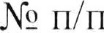 Тема занятийКоличествочасовФорма контроляМеханические параметры человека (19 ч).Механические параметры человека (19 ч).Механические параметры человека (19 ч).Механические параметры человека (19 ч).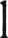 Физика. Человек. Окружающая среда.1Зачет2Л. p.№ 1 . Определение объема и плотности своего тела.1Л.р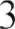 Кинематика и тело человека.1Зачет4Л.p.№2. Определить среднюю скорость движения.1Л.р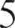 Законы Ньютона в жизни человека.1Творческая работа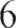 Л.р. №З. Определение времени реакции человека.1Л.р7-8Человек в условиях невесомости и перегрузок2Творческая работа9Прямохождение и опорно-двигательная системачеловека.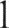 Зачет10Л.p.№4. Градуировка динамометра и определениестановой силы человека.1Л.р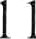 Проявление силы трения в организме человека.1Творческая работа12Л.р.№5. Определение коэффициентов тренияподошв обуви человека о различные поверхности.1Л.р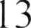 Работа и мощность, развиваемая человеком вразных видах деятельности.1Зачет14Л.р№6.	Определение	мощности,	развиваемойчеловеком.1Л.р15-16Стати ка в теле человека.2Зачет17-18Давление и тело человека.2ЗачетКолебания и волны в живы х организмах (4 ч)Колебания и волны в живы х организмах (4 ч)Колебания и волны в живы х организмах (4 ч)Колебания и волны в живы х организмах (4 ч)19-20Колебания и человек.2Зачет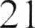 Звук.122Л.p.№7. Изучение свойств уха.lЛ.рТепловые явления (4 ч).Тепловые явления (4 ч).Тепловые явления (4 ч).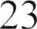 Тепловые процессы в теле человека.1Творческая работаЗачет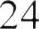 Л.p.№8. Определение дыхательного объема легки хчеловека.1Л.р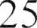 Второе начало термодинамики.1Зачет26Л.р.№9. Определение давления крови человека.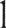 Л.рЭлектричество и магнетизм (4 ч).Электричество и магнетизм (4 ч).Электричество и магнетизм (4 ч).Электричество и магнетизм (4 ч).27-28Электрические свойства тела человека.2Творческая работа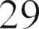 Магнитное поле и живые организмы.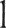 Творческая работа30Л.р.№ 10. Определение сопротивления тканей человека постоянному и переменному электрическому току.1Л.рОптические параметры человека (3 ч).Оптические параметры человека (3 ч).Оптические параметры человека (3 ч).31 -32Строение глаза человека. Сила аккомодации глаза.Оптическая сила.Л. p. №11 . Наблюдение некоторых психофизиологических особенностей зрения человека.2Л.р33Особенности зрения	человека. Л.р.№ 12.Определение характеристических параметров зрения человека.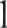 Л.р34Спектральная	и	энергетическая	чувствительностьглаза. Л.р. № 1 3. Определение спектральных границчувствительности человеческого глаза. Защита проектов1Л.рПроектная работа